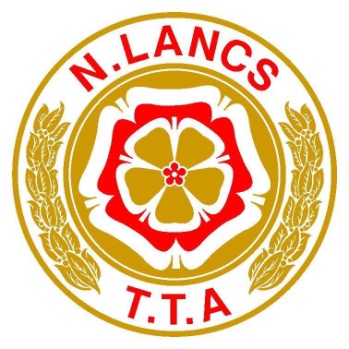 Founded 1928                                     Pomoted on behalf of Cycling Time Trials under their rules and regulations                                                                                             Sunday 10th July 2022                                                                                           CCT NATIONAL 100m TT                                        GEORGE NOWLAND MEM0IRAL 100-L10010 Incorperating NLTTA 100 mile Chanpionship                                                                      Result SheetPRIZES:     Fastest Gentleman:                                                 		1st Jake Sargent FTP (Fullfill the Potential) Race Team   3:23:39   £60                	             2nd Tom Hutchinson Team Bottrill   3:28:04   £50                                      3rd Alex Royle   Manchester Bicycle club   3:30:37   £40            4th Marcel Schubert Darlington CC   3:30:56   £30      5th Douglas Watson GTR-Return to life p/b Streamline 3:31:15  £20                   Fastest Lady: 1st Joanne Patterson Wahoo Endurance Zone p/b Le Col 3:36:31   £60          2nd Kate Allen Team Bottrill   3:42:15   £50            3rd Rebecca Anderbury   Oxford Tri   3:48:32   £40   4th Lizi Brooke Wahoo Endurance Zone p/b Le Col     3:48:54   £30      5th Francis Owen Fibrax Wrexham RC   3:58:19   £20                                               10TH Ben Lloyd Fibrax Wrexham RC   3:36:31   £2020th Tom Lane North Hampshire RC 3:46:59   £2030th Stephen Magrath Blaydon CC   3:54:22   £2040th Matt Stell Springfield Financial RT 4:04:02   £20           50th Simon Warren Norwood Paragon CC 4:14:54   £20    60TH Jeff Belk Stockton Wheelers 4:27:58 £2070TH David Hilditch Ribble Valley C&RC 4:52:32 £20   Team Prize- FTP (Fullfill the Potential) Race Team   10-31-56    Jake Sargent     Tim McEvoy   Jonathan Schbert    £20 eachNLTTA Champions 2022 (These awards will be at the NLTTA awards in November)Male- Richard Nesfield Beacon Wheelers 3:38:55    George Nowland Trophy winnerFemale- Erica Booth Lancashire RC 4:10:06Team Award- Springfield Financial RT Andy Whiteside Derek Parkinson Matt StellEvent Secretary:Nigel Clementson: 80 Shevington Moor, Standish, Wigan. WN60SE. Big THANK YOU to ALL the marshals. It’s a long day out there.